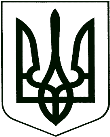 	У К Р А Ї Н А	проєктКОРЮКІВСЬКА МІСЬКА РАДАЧЕРНІГІВСЬКА ОБЛАСТЬР І Ш Е Н Н Я(дев’ята сесія восьмого скликання)Про затвердження проекту землеустроющодо відведення земельної ділянки зі зміною цільового призначення Розглянувши клопотання АТ «Слов’янські шпалери - КФТП» та проєкт землеустрою щодо відведення земельних ділянок зі зміною цільового призначення, враховуючи рекомендації постійної комісії міської ради з питань житлово-комунального господарства, регулювання земельних відносин, будівництва та охорони навколишнього природного середовища, керуючись Земельним кодексом України, Законом України «Про внесення змін до деяких законодавчих актів України щодо вдосконалення процедури відведення земельних ділянок та зміни їх цільового призначення», Законом України «Про землеустрій», ст. 26 Закону України «Про місцеве самоврядування в Україні»,міська рада вирішила:1. Затвердити проєкт землеустрою щодо відведення земельної ділянки, цільове призначення якої змінюється із земель «для розміщення та експлуатації основних, підсобних і допоміжних будівель та споруд будівельних організацій та підприємств (КВЦПЗ 11.03.)» в землі «для розміщення та експлуатації основних, підсобних і допоміжних будівель та споруд підприємств переробної, машинобудівної та іншої промисловості (КВЦПЗ 11.02.)», площею 1,6193 га, що розташована за адресою: м. Корюківка, вул. Дудка, 64а, Корюківського району, Чернігівської області, для подальшого викупу її у власність АТ «Слов’янські шпалери - КФТП».1.1. Змінити цільове призначення земельної ділянки, площею 1,6193 га, кадастровий номер 7422482000:06:001:0034 із земель «для розміщення та експлуатації основних, підсобних і допоміжних будівель та споруд будівельних організацій та підприємств (КВЦПЗ 11.03.)» в землі «для розміщення та експлуатації основних, підсобних і допоміжних будівель та споруд підприємств переробної, машинобудівної та іншої промисловості (КВЦПЗ 11.02.)».1.2. Здійснити державну реєстрацію права комунальної власності за Корюківською міською територіальною громадою в особі Корюківської міської ради на земельну ділянку з кадастровим номером 7422482000:06:001:0034. 2. Контроль за виконанням даного рішення покласти на постійну комісію міської ради з питань житлово-комунального господарства, регулювання земельних відносин, будівництва та охорони навколишнього природного середовища. Міський голова                                                                            Ратан АХМЕДОВПОГОДЖЕНО:Начальник відділу земельних ресурсів та комунального майна виконавчого апарату міської ради                              		            Т.СКИБАНачальник юридичного відділу – державний реєстратор виконавчого апарату міської ради                                 			   І.ВАЩЕНКО__ листопада 2021 рокум. Корюківка№ __-9/VIII  